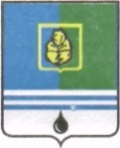 					РЕШЕНИЕДУМЫ ГОРОДА КОГАЛЫМАХанты-Мансийского автономного округа - ЮгрыОт «25» декабря 2017г.							 №167-ГД О внесении изменений в решение Думы города Когалыма от 13.12.2017 №160-ГДВ соответствии со статьями 50, 51 Регламента Думы города Когалыма, Дума города Когалыма РЕШИЛА:1. В решение Думы города Когалыма от 13.12.2017 №160-ГД «О плане работы Думы города Когалыма на 2018 год» (далее – решение) внести следующие изменения:1.1. Раздел 2 приложения к решению дополнить пунктом 2.1 следующего содержания:1.2. пункты 2.1 – 2.26 считать пунктами 2.2 – 2.27 соответственно;1.3. Раздел 4 приложения к решению дополнить пунктом 4.5 следующего содержания:1.4. пункты 4.5 – 4.7 считать пунктами 4.6 – 4.8 соответственно.2. Опубликовать настоящее решение в газете «Когалымский вестник».ПредседательДумы города Когалыма                                                     А.Ю.Говорищева2.1.Об исполнении плана мероприятий по реализации Послания Президента Российской Федерации Федеральному Собранию Российской Федерации и ежегодного Обращения Губернатора Ханты-Мансийского автономного округа - Югры к жителям автономного округа, представителям общественности и депутатам Думы Ханты-Мансийского автономного округа - ЮгрыфевральПредседатели постоянных Комиссий Думы города Когалыма Председатель Молодежной палаты при Думе города Когалыма4.5.День молодого избирателя в Думе города КогалымафевральДума города КогалымаТерриториальная избирательная комиссия города КогалымаМолодежная палата при Думе города Когалыма